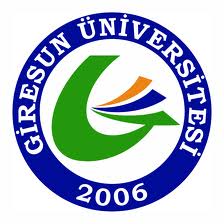 TÜRKİYE CUMHURİYETİGİRESUN ÜNİVERSİTESİTIP FAKÜLTESİDÖNEM IV EĞİTİM PROGRAMIAKADEMİK TAKVİMİ    2021–2022                              EĞİTİM-ÖĞRETİM YILIYÖNETİCİLERİMİZ2021 – 2022 EĞİTİM ÖĞRETİM YILI DÖNEM 4 STAJ PROGRAMI2021-2022 eğitim-öğretim döneminde staj grupları 2 grup halinde uygulanacaktır. Tablodaki Grup A ve Grup C aktif olarak planlanacaktır.Grup C Kadın hastalıkları ve Doğum, Grup A Çocuk Sağlığı ve Hastalıkları Stajı pratik sınavı 18 Mayıs 2022 Çarşamba günü, teorik sınavı 20 Mayıs 2022 Cuma günü olacak şekilde planlanmıştır.Toplam Eğitim Süresi: 37 Hafta		Yarıyıl Tatili: 10 Ocak 2022 – 21 Ocak 2022GİRESUN ÜNİVERSİTESİTIP FAKÜLTESİ DÖNEM 42021 – 2022 EĞİTİM ÖĞRETİM YILIBÜTÜNLEME SINAV TARİHLERİ2021-2022 EĞİTİM-ÖĞRETİM YILIDÖNEM IV EĞİTİM PROGRAMIAMAÇ VE HEDEFLERAMAÇ: Kadın Hastalıkları ve Doğum, Radyoloji, Genel Cerrahi, Anesteziyoloji ve Reanimasyon, Kardiyoloji, İç Hastalıkları, Göğüs Hastalıkları, Çocuk Sağlığı ve Hastalıkları stajları sonunda Dönem IV öğrencileri; bu branşlarla ilgili hastalıklarda hastalara genel yaklaşımı gerçekleştirebilecek, koruyucu sağlık hizmeti prensiplerini açıklayabilecek, sık görülen hastalıkların tanısını koyabilecek ve birinci basamak düzeyinde tedavisi ile acil müdahalelerini yapabilecek gerekli bilgi ve beceriye sahip olacaklardır. ÖĞRENİM HEDEFLERİ: Kadın Hastalıkları ve Doğum, Radyoloji, Genel Cerrahi, Anesteziyoloji ve Reanimasyon, Kardiyoloji, İç Hastalıkları, Göğüs Hastalıkları, Çocuk Sağlığı ve Hastalıkları stajları sonunda Dönem IV öğrencileri1. Türkiye’de bu dallar ile ilgili sık görülen hastalıklarda korunma yollarını tanımlayabilme2. Bu anabilim dalları ile ilgili hastalarda hikâye alabilme, 3. Bu anabilim dalları ile ilgili hastalarda fizik muayeneleri gerçekleştirebilme, 4. İlk aşamada gerekli tetkikleri isteyebilecek, bunları yorumlayabilecek ve ön tanı/tanı koyabilme, 5. Bu anabilim dalları ile ilgili hastalarda tedavi algoritmalarını kavrayabilme, 6. Bu anabilim dalları ile ilgili hastalarda birinci basamak düzeyinde hastaların tedavisini yapabilecek ve üst düzeyde tedavi gereken hastaları uygun bir üst basamağa yönlendirebilme, 7. Tam kan sayım sonuçlarını değerlendirebilme ve sonuçla ilgili yorumlar yapabilme, 8. İdrar tetkiki yapabilme ve sonuçlarını yorumlayabilme, 9. Kan gazı analizini yorumlayabilme, asit-baz ve sıvı-elektrolit bozukluklarını tanıyabilme, 10. Tekniğine uygun şekilde tansiyon ölçebilme ve kan basıncı değerlerini yorumlayabilme, 11. EKG çekebilme ve yorumlayabilme, kardiyoversiyon ve debfibrilasyon uygulamaları ile ilgili bilgi edinme, 12. Basit kesilerde sütür atabilme, 13. Hastalıklara özel radyolojik algoritmaları sayabilme ve normal yapılar ile patolojik yapıların radyolojik görünümlerini birbirinden ayırt edebilme, 14. Birinci basamakta gebeliğin teşhisi, gebelik takibinde yapılması gereken tetkikleri, üst merkezde tedaviyi gerektiren durumları, acil şartlarda yapılması gerekenleri tanımlayabilme ve rutin gebelik muayenesini yapabilme, 15. Kontrasepsiyon konusunda temel bilgileri kavrama, kontraseptif yöntemlerin avantaj, dezavantaj ve kontrendikasyonlarını sayabilme ve çiftlere kontrasepsiyon danışmanlığı verebilme, 16. Bu anabilim dalları ile ilgili hastalarda birinci basamak düzeyinde hastaların tedavisini yapabilme ve üst düzeyde tedavi gereken hastaları uygun bir üst basamağa yönlendirebilme becerilerini kazanacaklardır. REKTÖRPROF. DR. YILMAZ CANREKTÖR YARDIMCISIPROF. DR. GÜVEN ÖZDEMREKTÖR YARDIMCISIPROF. DR. HÜSEYİN PEKERREKTÖR YARDIMCISIPROF. DR. GÜROL YILDIRIMDEKANPROF. DR. ERDAL AĞARDEKAN YARDIMCISIDR. ÖĞR. ÜYESİ TUĞRUL KESİCİOĞLUDEKAN YARDIMCISI DR. ÖĞR. ÜYESİ ŞEBNEM ALANYA TOSUNTEMEL TIP BİLİMLERİ BÖLÜM BAŞKANIPROF. DR. SEMBOL YILDIRMAKDAHİLİ TIP BİLİMLERİ BÖLÜM BAŞKANIPROF. DR. ALPTEKİN TOSUNCERRAHİ TIP BİLİMLERİ BÖL. BAŞKANIPROF. DR. ALPASLAN APANBAŞ KOORDİNATÖRDR. ÖĞR. ÜYESİ ŞEBNEM ALANYA TOSUNDÖNEM I KOORDİNATÖRÜDÖNEM I KOORDİNATÖR YRD.DOÇ. DR. ZÜLEYHA ERİŞGİNARŞ.GÖR.DR.FUNDA DEMİRTAŞ KORKMAZDÖNEM II KOORDİNATÖRÜDÖNEM II KOORDİNATÖR YRD.DOÇ.DR.ŞAHİN DİREKELDR. ÖĞR. ÜYESİ NEVNİHAL AKBAYTÜRKDÖNEM III KOORDİNATÖRÜDÖNEM III KOORDİNATÖR YRD.DOÇ. DR. EBRU ALPDR. ÖĞR. ÜYESİ ZEKERİYA DÜZGÜNDÖNEM IV KOORDİNATÖRÜDÖNEM IV KOORDİNATÖR YRD.DR. ÖĞR. ÜYESİ ŞEBNEM ALANYA TOSUNDR. ÖĞR. ÜYESİ SELDA GÜNAYDINDÖNEM V KOORDİNATÖRÜDÖNEM V KOORDİNATÖR YRD.DR. ÖĞR. ÜYESİ İLKER FATİH SARIDR. ÖĞR. ÜYESİ SEVGİ KULAKLIDÖNEM VI KOORDİNATÖRÜDÖNEM VI KOORDİNATÖR YRD.DR. ÖĞR. ÜYESİ İSMET MİRAÇ ÇAKIRDR. ÖĞR. ÜYESİ ABDUSSAMED VURALFAKÜLTE SEKRETERİHÜSAMETTİN YAVUZSTAJ DÖNEMİGenel CerrahiRadyolojiKadın Hastalıkları ve DoğumAnesteziyoloji ve Reanimasyonİç HastalıklarıKardiyolojiÇocuk Sağlığı ve HastalıklarıGöğüs Hastalıkları06.09.202122.10.2021A-B-C-D-25.10.202105.11.2021-A-B-C-D08.11.202116.11  24.12.2021B-A-D-C-27.12.202107.01.2022-B-A-D-C24.01.202211.03.2022C-D-A-B-14.03.202225.03.2022-C-D-A-B28.03.202220.05.2022D-C-B-A-23.05.202203.06.2022-D-C-B-ARadyoloji Stajı20 Haziran 2022Kadın Hastalıkları ve Doğum Stajı21 Haziran 2022Anesteziyoloji ve Reanimasyon Stajı22 Haziran 2022Kardiyoloji Stajı23 Haziran 2022Genel Cerrahi24 Haziran 2022Çocuk Sağlığı ve Hastalıkları27 Haziran 2022Göğüs Hastalıkları Stajı28 Haziran 2022İç Hastalıkları Stajı29 Haziran 2022